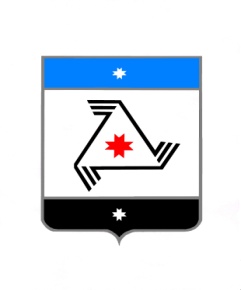  РЕШЕНИЕСовет депутатовмуниципального образования «Балезинский район» «Балезино ёрос» муниципал кылдытэтысь депутатьёслэн КенешсыОб утверждении состава Молодежного парламента четвертого созывапри Совете депутатов муниципального образования «Балезинский район»                                     «25» апреля 2018 годаВ соответствии с Положением о Молодежном парламенте при Совете депутатов муниципального образования «Балезинский район», утвержденным решением Совета депутатов муниципального образования «Балезинский район» от  21 февраля 2018 г. № 22-155, Совет депутатов муниципального образования «Балезинский район» РЕШАЕТ:        1. Утвердить состав Молодежного парламента четвертого созыва при Совете депутатов муниципального образования «Балезинский район» согласно приложению к данному решению.       2.Опубликовать настоящее решение на официальном сайте муниципального образования «Балезинский район» в сети интернет balezino.udmurt.ruПредседатель Совета депутатовмуниципального образования«Балезинский район»                                                                  Н.В. Бабинцевпос. Балезино25.04.2018г.№ 23-169Утвержденрешением  Совета депутатов муниципального образования «Балезинский район»                                                                            от «25» апреля 2018 г. №  23-169 Состав Молодежного парламента четвертого созывапри Совете депутатов муниципального образования «Балезинский район»№ФИОМесто работы, учебы1Ярашова Эсмира ПоладовнаБМУ Молодёжный центр «Юность», специалист по работе с молодёжью2Максимов Максим ЮрьевичМБОУ «СОШ №3», обучающийся3Кербикова Эльвира ВладимировнаБПОУ УР «БПТ», обучающийся4Корепанова Кристина СергеевнаБПОУ УР «БПТ», обучающийся5Энтентеева Ольга РашидовнаБПОУ УР «БПТ», обучающийся6Корепанова Дарья СергеевнаКЦСОН, соц.работник7Трифоногло Никита ВладимировичМуниципальное автономное учреждение «Молодежно- спортивный комплекс Балезинского района», техник8Жуйкова Наталья АнатольевнаМБОУ «СОШ №3», педагог9Чиркова Екатерина СергеевнаМБОУ «СОШ №1», педагог10Касаткина Наталья НиколаевнаМБОУ «СОШ №2», педагог11Касимова Гузалия БулатовнаПадеринский ЦСДК, МБУК «ЦРК», методист12Максимова Анастасия СергеевнаСПК «Правда», бухгалтер13Марков Андрей ВикторовичООО «Восход», техник-электрик14Мамедов Эльвин ВилаятовичОАО «РЖД»15Булдакова Мария АлександровнаРДК «Дружба», художник-постановщик16Тебенькова Елена АнатольевнаСергинский ЦСДК, зав.отдела17Биянов Руслан ТависовичКЦСОН, специалист по охране труда18Вахрушев Владислав НиколаевичБУЗ УР «ЦРБ», фельдшер скорой помощи19Ворончихина Ирина АркадьевнаООО «Никольское», животновод20Наговицына Елена ГригорьевнаБалезинское райпо, зав.производством21Энтентеев Назир ТахировичВоегуртский ЦСДК